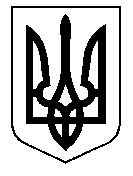 ТАЛЬНІВСЬКА РАЙОННА РАДАЧеркаської областіР  І  Ш  Е  Н  Н  Я22.12.2015                                                                                        № 2-16/VIIПро затвердження у новій редакції статуту Тальнівської дитячої юнацької спортивної школи Тальнівської районної ради	Відповідно до статтей 43, 59 Закону України «Про місцеве самоврядування в Україні», Закону України «Про позашкільну освіту», постанови Кабінету Міністрів України від 05.11.2008 № 993 «Про затвердження Положення про дитячо-юнацьку спортивну школу», рішення районної ради від 20.10.2015 № 42-14/УІ «Про відкриття відділення боксу на базі дитячої юнацької спортивної школи Тальнівського районної ради», враховуючи висновки постійних комісій районної ради з соціальних та гуманітарних питань та з питань комунальної власності, промисловості та регуляторної політики, районна рада  ВИРІШИЛА:1. Затвердити у новій редакції статут Тальнівської дитячої юнацької спортивної школи Тальнівської районної ради Черкаської області (додається).2. Директору Тальнівської дитячо-юнацької спортивної школи здійснити реєстрацію Статуту дитячо-юнацької спортивної школи Тальнівської районної ради  (нова редакція) відповідно до вимог чинного законодавства.3. Визнати таким, що втратило чинність рішення районної ради від 26.11.2012 № 17-10 «Про затвердження Статуту дитячо-юнацької спортивної школи Тальнівської районної ради».4. Контроль за виконанням рішення покласти на постійні комісії районної ради з соціальних та гуманітарних питань та з питань комунальної власності, промисловості та регуляторної політики.Голова районної ради                                                                       В.Любомська